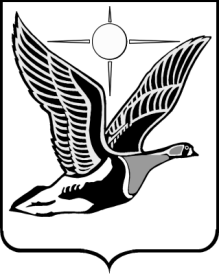 Проект внесен депутатом Таймырского Долгано-Ненецкого районного Совета депутатов В.Н. Шишовым28.08.2023 г. № 1813293ТАЙМЫРСКИЙ ДОЛГАНО-НЕНЕЦКИЙ МУНИЦИПАЛЬНЫЙ РАЙОНТаймырский Долгано-Ненецкий районный Совет депутатовР Е Ш Е Н И Е_____2023                                                                                                         № ______г. ДудинкаО внесении изменений в Решение Думы Таймырского Долгано-Ненецкого муниципального района «Об утверждении Положения о порядке проведения конкурса на замещение вакантных должностей муниципальной службы в органах местного самоуправления Таймырского Долгано-Ненецкого муниципального района»Таймырский Долгано-Ненецкий районный Совет депутатов решил:1. Внести в Положение о порядке проведения конкурса на замещение вакантных должностей муниципальной службы в органах местного самоуправления Таймырского Долгано-Ненецкого муниципального района, утвержденное Решением Думы Таймырского Долгано-Ненецкого муниципального района от 26 февраля 2009 года № 03-0033 «Об утверждении Положения о порядке проведения конкурса на замещение вакантных должностей муниципальной службы в органах местного самоуправления Таймырского Долгано-Ненецкого муниципального района», следующие изменения:1) в пункте 1.1 слова «и аппарате Избирательной комиссии Таймырского Долгано-Ненецкого муниципального района (далее - органы местного самоуправления)» исключить;2) пункт 1.5 изложить в следующей редакции:«1.5. Конкурс объявляется решением Главы муниципального района - для должностей муниципальной службы в Администрации муниципального района и отраслевых (функциональных) органах Администрации муниципального района, решением Председателя Таймырского Долгано-Ненецкого районного Совета депутатов - для должностей муниципальной службы в Таймырском Долгано-Ненецком районном Совете депутатов, решением Председателя Контрольно-Счетной палате муниципального района - для должностей муниципальной службы в Контрольно-Счетной палате муниципального района.»;3) пункт 1.6 изложить в следующей редакции:«1.6. Соответствующее решение Главы муниципального района, Председателя Таймырского Долгано-Ненецкого районного Совета депутатов, Председателя Контрольно-Счетной палаты муниципального района направляется в Администрацию муниципального района с указанием формы проведения конкурса (конкурсных процедур) и предложений о составе конкурсной комиссии.»;4) пункт 3.3 изложить в следующей редакции:«3.3. Состав комиссии формируется на основе предложения о составе конкурсной комиссии соответствующего органа местного самоуправления муниципального района, кроме того в состав комиссии могут входить представители отраслевого (функционального) органа Администрации муниципального района, в штатном расписании которого находится вакантная должность муниципальной службы, а также представители научных, образовательных и других учреждений и организаций в качестве независимых экспертов.»;5) в пункте 5.4 после слов «на официальном Интернет-сайте» дополнить словами «органов местного самоуправления»;6) в подпункте 1 пункта 5.8.5 слова «и спецификой деятельности отраслевого (функционального) органа» заменить словами «муниципального района»;7) в пункте 6.1 после слов «на официальном Интернет-сайте» дополнить словами «органов местного самоуправления».2. Настоящее Решение вступает в силу в день, следующий за днем его официального опубликования. Пояснительная записка к проекту решения Таймырского Долгано-Ненецкого районного Совета депутатов «О внесении изменений в Решение Думы Таймырского Долгано-Ненецкого муниципального района «Об утверждении Положения о порядке проведения конкурса на замещение вакантных должностей муниципальной службы в органах местного самоуправления Таймырского Долгано-Ненецкого муниципального района»Принятие представленного проекта решения Таймырского Долгано-Ненецкого районного Совета депутатов обусловлено необходимостью приведения отдельных положений Положения о порядке проведения конкурса на замещение вакантных должностей муниципальной службы в органах местного самоуправления Таймырского Долгано-Ненецкого муниципального района, утвержденного соответствующим Решением Думы Таймырского Долгано-Ненецкого муниципального района, в соответствие с изменившимся законодательством Российской Федерации.Так в частности из Положения исключаются нормы о проведении конкурса на замещение должностей муниципальной службы в Избирательной комиссии муниципального района, которая в силу законодательства больше не формируется.Кроме того по тексту Положения исключаются такие словосочетания как «аппарат и Председатель Избирательной комиссии муниципального района» «Руководитель Администрации района» в связи с изменением в структуре органов местного самоуправления района, а также приводится в соответствие с Уставом Таймырского Долгано-Ненецкого муниципального района наименование представительного органа Таймырского Долгано-Ненецкого муниципального района. Депутат ТаймырскогоДолгано-Ненецкого районногоСовета депутатов                                                                         _____________Финансово-экономическое обоснование к проекту решения Таймырского Долгано-Ненецкого районного Совета депутатов «О внесении изменений в Решение Думы Таймырского Долгано-Ненецкого муниципального района «Об утверждении Положения о порядке проведения конкурса на замещение вакантных должностей муниципальной службы в органах местного самоуправления ТаймырскогоДолгано-Ненецкого муниципального района»Принятие представленного проекта Решения Таймырского Долгано-Ненецкого районного Совета депутатов не повлечет затрат бюджета Таймырского Долгано-Ненецкого муниципального района.Перечень решений Таймырского Долгано-Ненецкого районного Совета депутатов, подлежащих признанию утратившими силу, приостановлению, изменению, дополнению или принятию в связи с принятием решения Таймырского Долгано-Ненецкого районного Совета депутатов «О внесении изменений в Решение Думы Таймырского Долгано-Ненецкого муниципального района «Об утверждении Положения о порядке проведения конкурса на замещение вакантных должностей муниципальной службы в органах местного самоуправления Таймырского Долгано-Ненецкого муниципального района»Принятие представленного проекта решения Таймырского Долгано-Ненецкого районного Совета депутатов не потребует признание утратившими силу, приостановление, изменение, дополнение или принятие иных нормативных правовых актов Таймырского Долгано-Ненецкого районного Совета депутатов.Председатель Таймырского Долгано-Ненецкого районного Совета депутатовГлава Таймырского Долгано-Ненецкого муниципального района        В.Н. Шишов                           Е.В. Вершинин 